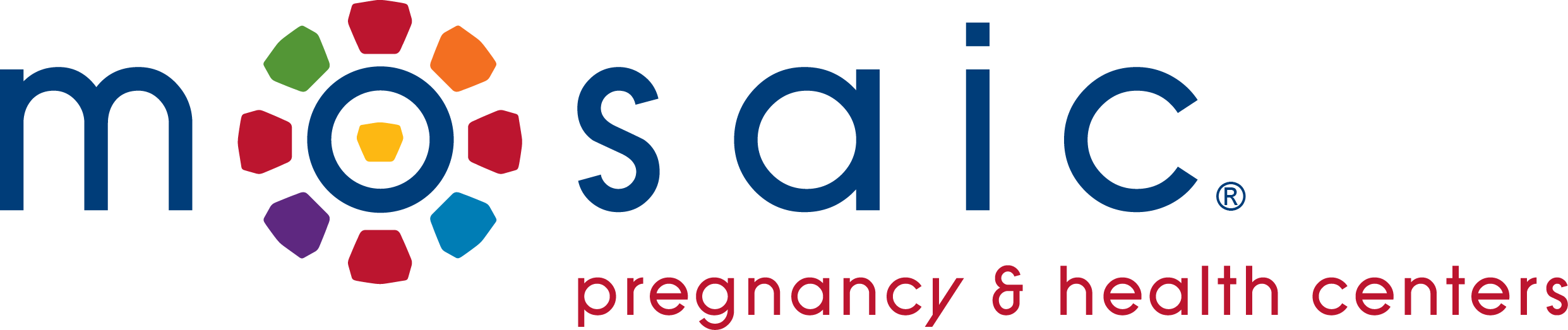 GRAPHIC DESIGNERYou are the ideal candidate as the Graphic Designer if you:	Share in our passion for saving the lives of the unborn and reaching people for ChristAgree with and be willing to uphold Mosaic PHC’s Statement of Principles, Statement of Faith, and Core ValuesAre a committed Christian who is submitted to a local church and demonstrates a personal relationship with Jesus Christ as SaviorExhibit strong commitment and dedication to the pro-life position and sexual purityHave demonstrable graphic design skills with a strong portfolioCan carry out responsibilities with little to no supervisionCan give and receive constructive criticismAre proficient in Windows, Microsoft, and Mac systemsHave essential experience with Adobe Creative Suite and graphic design internet applications- photography/videography/video creating and editing skills a plusPossess a solid understanding of how to best relate to both our patient and donor demographic groups through design; marketing, printing procedures (especially color printing), and website designHave a bachelor’s degree in graphic design or a related fieldIf this describes you, here is what to expect: SCHEDULE:		Project/ContractualSALARY:		$26/hourLOCATION: 	Fully remote RELATIONSHIP: 	Collaborates with CEO, Communications Director, Development DirectorResponsibilities:Conceptualize, design, and implement creative graphics for both print and digital communications for patient and donor audiences, including but not limited to direct mail appeals, invitations, marketing materials, internal documents, displays, promotional pieces, websites, emails, presentations, texts, blogs, social media channels, campaign materials, fundraising materials, advertisements, etc.Meet deadlines on time and within budgetStrengthen and maintain consistent brand identity across all media platforms Assist in a minor rebranding effort through logo, graphic elements, typography, photography treatment, etc. Collaborate with printing companies to order any printed pieces, signs, documents, etc. Attend meetings (remotely) with team members to discuss creative briefs for each project